*Please ensure that you complete your relevant age group and team name  for both seasons as indicated aboveThe person named below by completing this form for and on behalf of the Club confirms that the player(s) named above and his/her Parents/guardians have signed a fully and correctly completed club registration formThe registration document must incorporate any known serious medical conditions of the player and emergency contact details of the player’s parents or guardians. Known serious medical conditions of the player and emergency contact details must be available at matches and training events the player attends within the management of the Club or Competition.Any player named on this form will have had his/her parents/guardians sign and read the FA code of conduct via the club and will adhere to them at all times.The maximum number of registered players for each format shall be limited to;14 players for 5v5,14 players for 7v7,18 players for 9v9,22 players for 11v11 as per rule 8B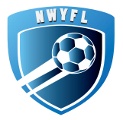 North Wilts Youth Football LeaguePlayer / Team Registration Form Season 2016/2017(use arrow keys to navigate to next field)Team Name*Age Group (2016/2017 season)*Age Group (2015/2016 season)e.g. u12 WhiteTeam Name*Age Group (2016/2017 season)*Age Group (2015/2016 season)e.g. u12 WhitePlayer NameDate of BirthCheck box if not registered to this team last seasonPrevious Club and TeamOnly complete the section below if the player was not registered to the team named above in season 2015/2016New Players to the league Proof of birth need to be enclosed   Team Official’s Name:SignedElectronic signature acceptedTeam Official’s Name:SignedContact number(s):Email address:Dated